SECONDO CIRCOLO POMIGLIANO D’ARCO INSEGNANTE :NAPOLITANO MARIA …SEZIONE N … 3 ANNI …CIAO BIMBI … LA PASQUA è PASSATA … ORA APPROFONDIAMO I ….“CONCETTI TOPOLOGICI”OSSERVATE E COLORATE NEL MODO GIUSTO  ALCUNI SIMPATICI DISEGNI CHE VI PROPONGO …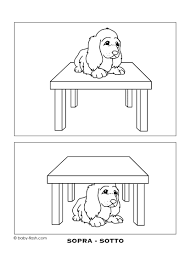 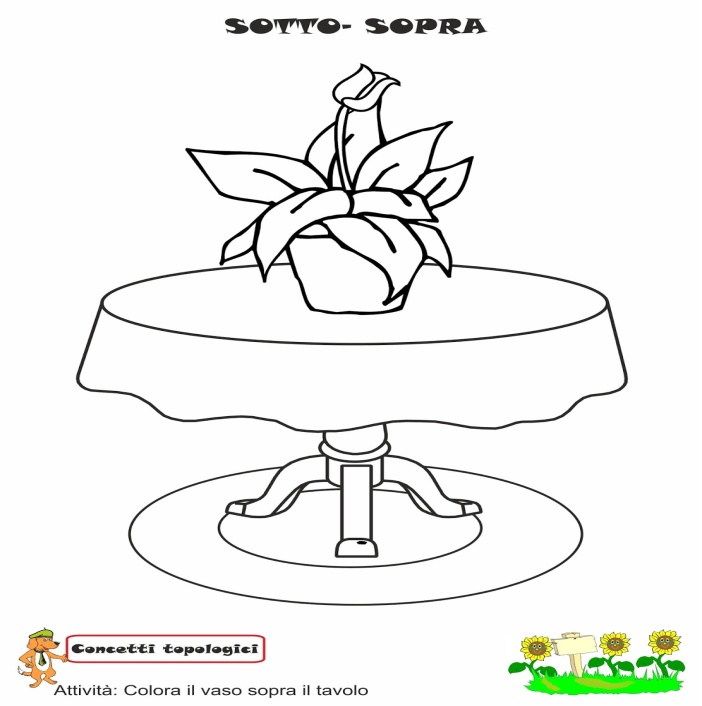 Attività colora il nostro amico cagnolino di nome Sasha sopra il tavolo.Nella seconda scheda colora i fiori sopra il tavolo.